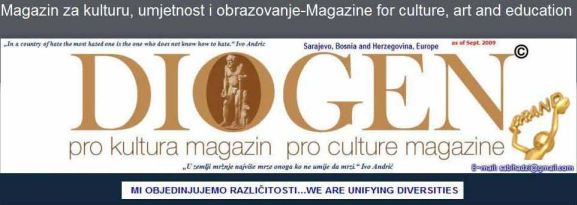 Prof. dr. Isak ShemaFaik Konica (1876-1942) is the most distinguished writer of the XX century Albanian literature. He is an emblem of the modern Albanian as well as European culture. Konica was very active in the field of culture, literature, publication and science. He is distinguished for his diplomatic activity too. From 1896 he is very actively engaged with all his being to create various publication organizations.Interesting biography, studies, publications and very rich bibliography of Faik Konica with time are being enriched with new information and findings. After the period of exclusion from the history of Albanian literature and the return in our culture and scientific activity, studies and publications putting into light many aspects of the life and work of the man and author well known by many distinguished men of art and culture of the 20th century are increased. It is of a special interest to write and publish as soon as possible another biography, which would raise the curiosity of many readers and researchers.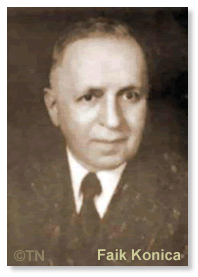 Faik Konica was born in Konica. In his biography as well as in the text “ Short chronicle of the life and works of Faik Konica” written by Nasho Jorgaqi, April, 1875 is noted as a birth date, whereas in the monographic work of Jup Kastrati is noted March the 15th 1876. In many biographies dedicated to Konica are given much information about his life, studies, literary works and many other overall activities. He attended the primary school during 1881-1884 in Konica. He attended secondary school during 1884-1885 in the “Saverian “college in Shkodra. During 1885-1886 he attended the Greek school in Konica, He resided in the Empire’s Gallata Sarai lyceum   in Istanbul during 1886-1887. He continued his university studies for literature and Philosophy in France in the college de Liseux and in Carcassone during 1888-1893. In 1894 he studied language and literature in the University of Montpellier and in 1895 he was awarded with the diploma of Bachelor of Arts and Philosophy   in the university of Dijon and letter of honor from the ministry of education. In 1896 he studied Sanskrit and Hindu in College de France in Paris. He also studied Hebrew with the French Albanologist L. Benloew. In 1912 he studied arts in the Harvard University and is awarded with the diploma Master of Arts.His contribution as a poet, prose writer, literary critic and translator is very important. 20 poems and poetic prose are part of the poetical volume where he treats different literary motives and subjects. Among his works there are distinguished prose and essays like : “ Katër pralla nga Zullulandi”,” Shqipëria si m’u duk”, “ Dr. Gjëlpëra zbulon rrënjët e dramës së Mamurrasit”, “ Shqipëria- kopshti shkëmbor i Evropës Juglindore” and other works like “Çmimi i Revistës”, “The Judge” etc. In his works about Albanian language and literature he raises very important literary, language and scientific debates. On the center of attention of this erudite person who is rightfully called “the Prince of Albanian language and literature“ is the development and standardization of Albanian language, the background of Albanian alphabet, foundation of Standard Albanian (see Albanian ABC, For Language, The Albanian dialects and the need of unification, Advance of Albanian Language, For foundation of standard Albanian” essays for natural and artificial languages (published in Brussels in 1904 in French. (This rare copy was found by Luan Starova in the private library of Gijom Aploliner in the Latin quart of Paris). He also focused in   folkloric works, literary works and especially on the development of Albanian Literature. Konica is the founder of the Albanian literary critics and its affirmation in the field of culture and science. As Konica considered the book as a “monument” the works of this famous author of the 20th century are also considered monumental.Faik Konica is also one of the most prominent translators. He translated World literature writers like Klaidasa, Pier de Ronsar, La Bryer, VICTOR Hygo, Hajne, Shelly, and Shiler. He translated fragments of Homer’s Ulysses and Odyssey   in the magazine Albania. He also translated fragments of Hesiod works, Seneca, Tit Liv, Plato, Terence, Marin Barlet, Byron, Shakespeare, Walter Scot, Ben Johnson, La Fountain, Villar, Bormarsheu, Monten, Lavrdin, Gete, Servantes, Shopenhouer, fragment of 1001 nights etc. He also translated the work of Naim Frashëri” Notbook of Bektashi, the poem “ Mili e Hajdhia” of Zef Skirroi, songs of Jeronim De Rada.etc.In 1895 he starts publishing articles. On March 25th 1897 in Brussels he publishes the first number of the famous Albanian magazine in French “Albania” which endures till 1902 and continues in London till 1909. 12 volumes of the magazine “Albania” in two columns consist of 4654 pages. Konica contributes to other newspapers and magazines like “ Small Albania”(Brussels 1899-1903), Sun (Boston 1909, 1910, 1913), “The Kruja trumpet”(Saint Louis, Missouri, 1911) the Kruja rumble (Durrës 1913-1914) “ flag” Boston 1910), The Albanian from America “ (Boston 1922-1923)” Switch”(Boston 1923), “Nation in danger”(Boston 1923).The third volume of Konica’s works in 400 pages consists of 100 articles. There might be many other newspaper and magazine articles which are spread or are in manuscript.Konica is well known as a researcher and author of many writings on Albanian history. If you search in archives, museums and libraries, you can find   lots of material about historical events and personalities. He published many articles with historical subject in Albanian newspapers and magazines but also in other European countries magazines. Lets mention the famous article about the Albanian flag published in February the 15th 1909 “ Shqipëria ka një flamur autentik”, articles about the life, the authentic portrait and arms of Scenderbeg, other Albanian personalities, the article about the Albanian Patriarch, Arbëresh of Italy and Zara, for Albanian resistance, Albanian humanists, Medieval Albania, for the National Renaissance and other historical issues of Albanian civilization. The unknown documents that are published by Konica are of a great importance for the history of the Albanian nation. The works like “ Parashtresë mbi Lëvizjen Kombëtare Shqiptare”, “Shqipëria si m’u duk”, “Shqipëria- kopshti shkëmbor i Evropës Juglindore” etc., are very important for the Albanian history, culture and  science.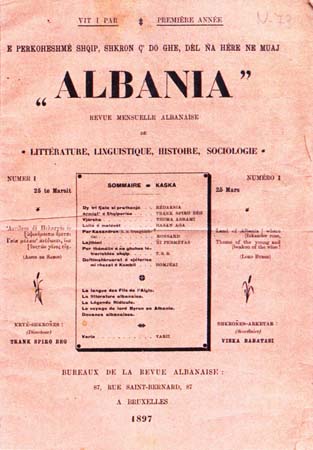 Revista “Albania” (1897)Faik Konica communicated with many well-known personalities of the time wherever he lived and worked. He sent letters and other material to many Albanians, other diplomats, writers and artists, men in power and also to very important figures of the Albanian resistance.  In his letters he raised also many problems of his life and literary works. Some of his correspondence has not been revealed yet. It is written in Albanian but also in other foreign languages. The autobiography of Konica written in 1922 includes , as he says, ”real facts of Konica’s life.” From 1896 till now, writes Konica, “for 26 years his work was to think, talk and write about Albania. His work during 26 years reveals this. What has remained undiscovered are “the pain and wounds he got during this disappointing fight”. He lived and worked for 20 other years. He had a final wish expressed in his testament written in Boston in 1942, to be fulfilled by Fan Noli and Sejfulla Maleshova (Lame Kodra):“Respected sirs!I’m dying with the thought that you are the persons that understood me best in this life. The ground will not berry me if you, Father Noli, and my little Lame and all other that call themselves Albanians will not sent my coffin in my mother land. I have set a side all transport expenses for the coffin and money for 2-meter space for my grave in Albania. I’m closing my eyes hoping that you the most respected Noli, you respected Albanians and my little Lame will fulfill my last wish.”Faik Konica died in Washington December the 14th 1942. Faik Konicas last wish was fulfilled many years later. In 1995 his bones were transferred to Albania and were buried in Tirana.“The bibliography of Faik Konica 1895-1942” written by the famous bibliographer Jup Kastrati in 1991, consists of 1583 bibliographical units. It is systemized in chronological order of his publications and is considered the most complete bibliography of this author till now. Nevertheless many bibliographical entries are not included. Lest hope that in the project for the publication of complete works of Faik Konica planned within the corpus “Cultural Heritage of Albanian nation ”the complete bibliography will be presented aiming to include also other publications from 1942 till today.Many articles, critics and studies were written for the life and works of Faik Konica. The fifth volume of Konica’s works prepared by Nasho Jorgaqi includes 40 studies of different authors for Faik Konica. Lately many monographic works are written. There are also some special publications like: Faik Konica 1878-1976 (“Vatra “, New York, N.Y.1976), Sabri Hamiti: “ Faik Konica: jam unë”(Rilindja, Prishtinë, 1991) Shyqri Galica: “ Konica: modernity, essayistic, critics”( Prishtinë, 1997), Abdullah Kajragdiu: “ Me Konicën në Evropë” (Tirana, 1993), Jup Kastrati: “ Faik Konica. (Monography), (New York, 1995), “ Faik Konica- Jeta dhe Vepra”(Albanological Institute, Prishtina, 1997) etc.Remembering Faik Konica, who according to Apoliner is “The most erudite person Albanian in Europe” and “moving encyclopedia” we are rightfully proud. In the introduction of the book “Shqipëria – kopshti shkëmbor i Evropës Juglindore” Fan S. Noli writes: “ All Albanian authors that come after Konica, including the writer of these sentences are his pupils”. Faik Konica will therefore always be remembered in our cultural and scientific life for his grandiosity.LITERATURAApoliner, Gijom. Faik Konica, Fletore për Konicën, Tiranë, 1962Bajrami, Vehbi. Kujtime për Faik Konicën. Në: F. Konica, Vepra 5 , Tiranë, 2001, f. 419-426.Bart, Rolan: Aventura semiologjike, Rilindja, Prishtinë, 1987Bashota, Sali. Faik Konica nismëtar i prozës moderne shqipe. “Jeta e re”, Prishtinë, nr. 3 , 1995, f. 421-426.Berisha, Anton. Qasje komplekse botës shqiptare; Shqipëria- Kopshti shkëmbor i Evropës Juglindore, “Jeta e re”, Prishtinë, nr. 3, 1995,f. 443-446 Bouazis, Ch.: Analyse de la périodisatin littéraire, Textes reunis par Ch.Bouazis, Ed. universtaires, Paris, 1972Bulka, Nonda. Faik Konica kundër Naimit. Në F. Konica, Vepra 5 , Tiranë, 2001, f.31-38.Bulo, Jorgo: Magjia dhe magjistarët e fjalës, “Dituria”, Tiranë, 1998Byrom, Janet. Faik Konica dhe gjuha letrare shqipe. Në: F. Konica, Vepra 5 , Tiranë, 2001, f. 297-300.Camaj, Martin, Mbi funksionin e gjuhës së Nolit dhe të Konicës. Fletore për Konicën, Tiranë, 1992Ceserani, Remo, Guida allo studio della letteratura, Editori Laterza, Botimi i dytë, Roma-Bari, 2003Chevrel, Yves: Letërsia e krahasuar, Tiranë, 2002Cuddon, J.A: Dictionary of Literary Terms and Literary Theory, Penguin Books, London, 1991Çabej, Eqrem: Shqiptarët midis perëndimit dhe lindjes, Tiranë, 1994Çaushi, Tefik: Fjalor i estetikës, Onufri, Tiranë, 1998Çiraku, Ymer. Faik Konica- “ i shuguruar” si themelues i kritikës letrare në Shqipëri. SAI, nr. 1, 1996, f. 50-54; Në Y. Çiraku, Në zbërthim të kodeve letrare, Tiranë, 1998, f. 16-22.Çiraku, Ymer- Gjinaj Maksim. Bibliografi mbi Konicën. Në: F. Konica, Vepra 5, . 437-446.Dado, Floresha: “Teoria e veprës letrare Poetika”, SHLB, Botimi i dytë, Tiranë, 2003Destani, Bejtullah D. Faik Konitza, 2001« Dictionaire mondiale des littératures « , Larousse, Paris, 2002Çështje të romanit, Rilindja, Prishtinë,1980Dictionnaire etimologique, Larousse, Paris, 1971Dictionaire littéraire, Paris, 2003Elsie, Robert, Historia e letërsisë shqiptare, “Dukagjini”,  Tiranë-Prishtinë, 1997Faik Konica- Jeta dhe vepra, Instituti Albanologjik i Prishtinës, Prishtinë, 1997Frashëri, Kristo. Kush ishte Faik Konica. Nëntori, nr. 1, 1991, f. 75-96; “Jeta e re”, Prishtinë, nr 3, f. 332-352.Frashëri, Kristo. Vendi i Faik Konicës në kulturën shqiptare. Fletore për Konicën. Tiranë, 1992, f. 8-9Fullani, Dhimitër. Proza e Faik Konicës. Në: F. Konica, Vepra 5 , Tiranë, 2001, f. 235-248.Galica, Shyqri. Konica: Moderniteti, estetika, kritika. Prishtinë, 1997Genigs, Mabille. Nga jetëshkrimi i zotit Faik Konica. Në: F. Konica, Vepra 5 , Tiranë, 2001, f. 427-431.Gradilone, Guiseppe, Studi di letteratura albanese, Roma, 1960Gurakuqi, Mark: “Autorë dhe probleme të letërsisë përparimtare shqipe së viteve `30”, Tiranë, 1966Gjergji, Andromaqi. Faik Konica dhe kultura popullore shqiptare. SAI, nr.2, 1996, f. 65-74.Gjika, Kastriot. Faik Konica. Në: Studime letrare: Për mësuesit e shkollave të mesme. Tiranë, 1998, f. 49-57.Gjika, Thanas. Një roman i ri i pambaruar i Faik Konicës: Doktor Gjilpëra... Rilindja, 11 dhjetor 1993, f. 6.Hamiti, Sabri: Faik Konica- Jam unë, “Shtëpia Botuese e Lidhjes së Shkrimtarëve” & Shtëpia Botuese “Onufri”, Tiranë, 1994Hamiti, Sabri, Studime letrare, Akademia e Shkencave dhe e Arteve e Kosovës, Prishtinë, 2003Historia e letërsisë botërore, 1-7, Rilindja, Prishtinë, 1984-1987Historia e letërsisë shqipe I, Universiteti Shtetëror i Tiranës-Instituti i Historisë dhe i Gjuhësisë, Tiranë, 1959Historia e letërsisë shqipe II, Universiteti Shtetëror i Tiranës- Instituti i Historisë dhe i Gjuhësisë, Tiranë, 1960Historia e letërsisë shqiptare, Akademi e Shkencave e RPS të Shqipërisë Instituti I Gjuhësisë dhe i Letërsisë, Tiranë, 1983Historia e letërsisë shqiptare e realizmit socialist, AKSH e RPS të Shqipërisë, Instituti i Gjuhësisë dhe i Letërsisë, Tiranë, 1978Ismajli, Rexhep. Polemikë shembullore e Konicës. Në: R. Ismajli, Etni dhe modernistet. Pejë, 1994Jaka, Ymer. Veprimtaria e Faik Konicës për integrimin e shqiptarëve në rrjedhat e qytetërimit evropian. Në: F. Konica, Vepra 5 , Tiranë, 2001, f.301-311.Jorgaqi, Nasho: “Poetika e dokumentit”, Tiranë 2000Jorgaqi, Nasho. Parathënie. Në: Faik Konica, Vepra, Tiranë, 1993, fr. 13-51.Jorgaqi, Nasho. Enigmat dhe befasitë e trashëgimisë koniciane. Në: F. Konica, Vepra 5 , Tiranë, 2001, f. 315-319.Kadare, Ismail: “Ftesë në studio”, Tiranë, 1990Kadare, Ismail: Ardhja e Migjenit në letërsinë shqipe, Tiranë, 1981Kajragdiu, Abdullah. Me konicën në Evropë. Tiranë, 1993Kastrati Jup, Faik Konica, “Gjonlekaj Publishing Co”,New York, 1995Koça, Vangjel. Tingëllima të jetës shqiptare (Faik Konica). Shkëndija, V. III, nr. 2. Dhjetor, 1942, f. 46-47.Koliqi, Ernest: Saggi di literatura albanese, Firence, 1972Koliqi, Ernest. Faik Konica. “Shejzat”, Romë,, Nr. 5-8, maj-gusht, 1967, f. 240-246.Koliqi, Ernest. Zejtar i shkrimit, qi i shndërron fjalët në djamanta. Në: F. Konica, Vepra 5 , Tiranë, 2001, f. 80-88. Konica, Faik. Autobiografia e faik Konicës. Në: Faik Konica, Vepra, Tiranë, 1993, f. 5-10.Konica, Faik,- Jeta dhe vepra, Instituti Albanologjik i Prishtinës, Prishtinë, 1997Konica, Faik: Vepra, “Naim Frashëri”, Tiranë, 1993Konica, Faik: Kopshti Shkëmbor i Evropës Juglindore, “Buzuku”, Prishtinë, 1991Konica, Faik: Vepra 1-5, Botimet Dudaj, Tiranë, 2001Konica, Faik: Ç`është Liria Ese të zgjedhura, Tiranë, 2005 (Përgatitur nga Nasho Jorgaqi)Koreshi, Vath. Duke kujtuar Fikun. Rilindja demokratike, 22 dhjetor, 1996, f. 7.Kurti, Ledri. Konica, prozë dhe kritikë. 2008Kuteli, Mitrush. Fytyra e madhe e Faikut. Në: F. Konica, Vepra 5 , Tiranë, 2001, f.89-90.Kratkaja literaturnaja enciklopedija 1-9, Moskva, 1962- 1978 La modernité, http://fr.encyclopedia.yahoo.com/ articles/ni/ni_1438_p0.html , f.1-2Kuçuku, Bashkim,  Kadare në gjuhët e botës, Botimi i dytë, “Onufri”, Tiranë, 2005 Lafe, Emil. Për neologjizmat e Faik konicës. SF. Nr. 1-4, 1995, f. 55-59.Le dictionaire du Littéraire, PUF, Paris, 2002Legouis-Cazamian‘s : History of English Literature, London, 1971Leksikon književnih termina, Institut za književnost i umetnost u Beogradu, Nolit, Beograd, 1985Liolin, At Artur. Kampion i shqiptarizmit. Në: F. Konica, Vepra 5 , Tiranë, 2001, f. 312-314.Littérature, XX e ciècle, Nathan, 2003Littérature XX e siècle, Collection Hanri Mitterand, Paris, 2003Littérature XX e siècle, Collection Hanri Mitterand, Paris, 2003Letërsia si e tillë,  Akademia e Shkencave- Instituti i Gjihësisë dhe i Letërsisë,“Toena”, Tiranë, 1996Lloshi, Xhevat. Stili i Faik Konicës. Gjuha jonë, Tiranë,  nr. 1.-4, 1993, f. 66-73.Markjeviç, Henrik ; Nauka o književnosti, Nolit, Beograd, 1974Marquez, Gabriel Garcia& Llosa, Maria Vargas, Dialog për romanin latino amerikan, Onufri, Tiranë, 2001Mehdiu, Feti, Faik Konica- përkthyes i parë i përrallave të Arabisë në gjuhën shqipe. Në : F. Konica, Vepra 5 , Tiranë, 2001, f. 395-400.Noli Fan S. Fjala funerale për faik Konicën. Jeta e re, Prishtinë, nr. 5. 1995, f. 303-307.Noli Fan S. Parathënie. Në : F. Konica, Shqipëria- Kopshti shkëmbor i Evropës Juglindore, Prishtinë, 1991, f. 11-17.Osmani Tomor. Faik Konica (1875-1942) dhe revista « Albania » (1897-1909). Në : T. Osamni. Udha e shkronjave shqipe. Histori e alfabetit. Shkodër, 1999, f. 409-423.Panariti, Qerim. Faik Konica një kalorës i atdhetarisë shqiptare. Në : F. Konica , Shqipëria : Kopshti shkëmbor i Evropës Juglindore, Prishtinë, 1991, f. 19-30 ; Jeta e re, Prishtinë,Pipa, Arshi. Faik Konica. Jeta e re, Prishtinë, nr. 3, 1995, f.297-302.Pipa, Arshi. Çelësi i personalitetit të Faik Konicës. Në : F. Konica, Vepra 5 , Tiranë, 2001 , f.62-71.Pipa, Arshi. Naim dhe Sami Frashëri për Konicën. Në : F. Konica, Vepra 5 , Tiranë, 2001, f.72-79. Rečnik književnih termina, “Nolit”, Beograd, 1985Qosja, Rexhep. Faik Konica. Në: J. Kastrati, Faik Konica (Monografi). New York, 1995, f. 5-28. Qosja, Rexhep. Ngadhnjimtar i vonuar. Fletore për Konicën. Tiranë, /1992/. f. 7, 9.Qosja, Rexhep: Nocione të reja albanologjike, IAP, Prishtinë, 1983Rama, Luan. Konica dhe Apolineri në rrjedhat e integrimit dhe qytetërimit evropian. Në: F. Konica, Vepra 5 , Tiranë, 2001, f.412-418.Ressuli, Namik. Faik Konitza (Konica) (1875). Në: Shkrimtarët shqiptarë, pj. II. Tiranë, 1941, f. 236-241.Ressuli, Namik. Faik Konitza në qindvjetorin e lindjes. Në: Faik Konitza 1876-1976. New York, 1976, f. 3-20; Jeta e re, Prishtinë, nr. 3., 1995, f. 359-375.Ressuli, Namik. Volteri shqiptar. Në: F. Konica, Vepra 5 , Tiranë, 2001, f. 56-61.Rexhaj, Besim. Faik Konica në dritë të re. Fjala, Prishtinë, nr. 21, qershor, f. 12. Rugova, I.-Hamiti,S. Kritika letrare, “Rilindja”, Prishtinë, 1979Rugova, Ibrahim. Kahe dhe premisa të kritikës letrare shqiptare, Botimi i dytë. Prishtinë, 1996Rugova, Ibrahim. F. Konica Vetëdija për nevojën e kritikës. Në: Kahe dhe premisa të kritikës letrare shqiptare: 1504-1983. Tiranë, 1996, f. 62-83. Rrjedhat e letërsisë bashkëkohore shqiptare, ASHK, Prishtinë, 2005Sartre, Jean Paul: Quest-ce que la literature?, Paris, 1964. Sevdail Kastrati. Lufta e penave, Botimet Toena Tiranë, 2002Sinani, Shaban. Konica- ky sy kritik i historisë. Në: Sh. Sinani, Sipërore. Tiranë, 1998, f. 36-40.Sinani Shaban. Nga ndëgjegja romantike tek vetëdija kritike. Fletore për Konicën. Tiranë, /1992/, f. 10, 12.Starova, Luan. Faik Konitza et Guillaume Apollinaire : Une amitie europeene.Edition établie et présentée par Luan Starova. Paris : L'Esprit des Péninsules, 1998.Starova, Luan. Faik Konica dhe revista e Gijom Apolinerit “Gostia e Ezopit” (1903-1904). Në: F. Konica, Vepra 5 , Tiranë, 2001, f. 45-55.Starova, Luan: Faik Konitza et Guillaume Apollinaire: Une amitie europeene, 1998Starova, Luan. Ese për gjuhën natyrore dhe artificiale. Në: F. Konica, Vepra 5 , Tiranë, 2001, f. 348-385.Starova, Luan. Faik Beg Konitza : une simphonie inacheve. Në : Amis europeens d` Apollinaire. Press de la Sorbonne Nouvelle. Paris, 1995 Studime dhe kritika letrare, “Naim Frashëri, Tiranë, 1983Studime për letërsinë shqiptare II, ASHSH, Tiranë, 1988Shapllo, Dalan. Faik Konica, magjistar i fjalës shqipe: Faik Konica- Vepra. Në: D. Shapllo. Duke kërkuar të vërtetën dhe humanizmin. Tiranë, 1999, f. 77-82.Shema, Isak: Bibliografi e kritikës letrare shqiptare 1944-1974, (Bashkautor Ibrahim Ru-gova), Instituti Albanologjik i Prishtinës, Prishtinë,1976.  Ribotoi Enti i Teksteve dhe i Mjeteve Mësimore i Kosovës, Prishtinë, 1997;Shema, Isak: Bibliografitë e letërsisë dhe të kritikës letrare shqiptare, në “Procedime letrare”, Prishtinë 1999Shema, Isak: “Të dhëna të reja lidhur me botimin e revistës “Albania” në Bruksel (1897-1902), “Gjurmime albanologjike – Seria filologjike”, Prishtinë, 1975, nr. V, f. 119- 125. Shema, Isak: Aspekte të letërsisë, “Rilindja”, Prishtinë, 1985Shema, Isak: “Vrojtime letrare dhe artistike”,“Rilindja”, Prishtinë,   1995Shema, Isak: Studime  letrare, “Rilindja”, Prishtinë, 1999Shema, Isak: “Romani bashkëkohor shqiptar dhe kritika letrare”, “Seminari Ndërkombëtar për Gjuhën, Letërsinë dhe Kulturën Shqiptare, Prishtinë, 1988, nr. 13, f. 137-141.Shema, Isak : Vlerësime të faik Konicës për Veprimtarinë e Jeronim De Radës. Seminari V Ndërkombëtar për  studimet Arbëreshe/V Seminario Internazionale  di Stusi Itali-Albanesi./Figura dhe vepra e  J. de Radës/100 Vjetori i vdekjes 1903-2003.Itali, Cosenza, 2-5 tetor 2003Shema, Isak: “Faik Konica-shqiptari më erudit i Evropës”, “Ekskluzive”, Prishtinë, 2003, nr. 34, f. 112-114.Shema, Isak. Veprimtaria e Faik Konicës në Bruksel (1896-1902). Në: F. Konica, Vepra 5 , Tiranë, 2001, f. 327-337.Shkrimtarë shqiptarë II, Tiranë, 1943Shuteriqi, S. Dhimitër: Nëpër shekujt letrarë, “Naim Fra-shëri”,Tiranë,1973Shuteriqi, Dhimitër S. Faik Konica- një i panjohur. Kombi, 17 qershor, 1994,, f. 5,11; 12 qershor, 1994, f. 5.                            Tadie, Jean-Yves: La critique litteraire au xx siecle, Paris, 1977.Uelek, Rene- Uoren, Ostin: “Teoria e letërsisë”, SHBE, Tiranë, 1993Uçi, Alfred. Faik Konica- ekscentriku. Në: F. Konica, Vepra 5 , Tiranë, 2001, f. 249-264.Uçi, Alfred: Probleme të estetikës, “Naim Frashëri”, Tiranë, 1976 Velek, Rene - Voren, Ostin:  “ Teoria e letërsisë “, “Rilindja”, Prishtinë,  1982Vinca, Agim: Alternativa letrare, Shkup, 1995.Xhiku, Ali: Nga romantizmi rrjedhave të realizmit, Tiranë, 1989.Xhiku, Ali: Letërsia shqipe si polifoni, Tiranë, 2004.Zeqo, Moikom. Faik Konica- emblemë e kombit. Në: F. Konica, Vepra 5 , Tiranë, 2001, f.386-394.Zeqo, Moikom. Paradokset e demokracisë. Tiranë, 1994, f. 91-105.Zhiti, Visar. Antifunerali i Faik Konicës: Vepra. Republika, 28 nëntor, 1993, f. 1-2. Zhylia, Didie: “Fjalor i filozofisë”, “Larousse” , SHBE, Tiranë,    1994 PRDIOGEN pro kulturahttp://diogen.weebly.comFAIK KONICA A DISTINGUISHED PERSONALITY                                                                                             IN ALBANIEN AND EUROPEAN CULTURE